UNIVERSIDADE ESTADUAL DE SANTA CRUZ - UESC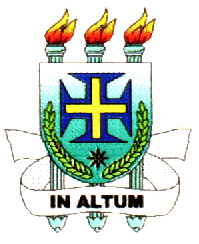 DEPARTAMENTO DE CIÊNCIAS EXATAS E TECNOLÓGICASPROGRAMA DE PÓS - GRADUAÇÃOMESTRADO EM CIÊNCIA, INOVAÇÃO E MODELAGEM DE MATERIAIS MESTRADO ACADEMICO Mestrando: XXXXXXXXXXXXXXXXXXXXRESOLUÇÃO CONSEPE Nº 044/2019Art. 51, § 1o –  não-letivos podem  obtidos  as possibilidades:Campus Prof. Soane Nazare de Andrade, xx de xxxx de 20xxCarimbo e assinatura do Coordenador a) Trabalho apresentado em evento regional, nacional ou internacional, equivalendo a 03 (três) créditos, aproveitando-se 02 (dois) itens. Pontuaçãob) Apresentação de Seminário Científico, dentro das atividades organizadas pelo Programa, equivalendo a 02 (dois) créditos cada, aproveitando-se 04 (três) itens. c) Participação em Seminário Científico, dentro das atividades organizadas pelo Programa, equivalendo a 01 (um) crédito cada, aproveitando-se 03 (três) itens. d) Parecerista em Seminário Científico, dentro das atividades organizadas pelo Programa, equivalendo a 01 (um) crédito cada, aproveitando-se 03 (três) itense) Trabalho publicado ou aceito para publicação, em revista indexada, ou registro de patente, resultante deste Programa, de autoria do candidato e do seu orientador, equivalendo a 5 (cinco) créditos por produção. e) Estágio em Docência, equivalendo a 01 (um) crédito, aproveitando-se 01 (um) item. TOTAL8